ΘΕΜΑ: Πρόσκληση των εκπαιδευτικών κλ. ΠΕ91 – Θεατρικής Αγωγής σε προαιρετικές τηλεσυναντήσεις Σας ενημερώνουμε για την πραγματοποίηση προαιρετικών τηλεσυναντήσεων για τους/τις εκπαιδευτικούς κλ. ΠΕ91 – Θεατρικής Αγωγής, που υπηρετούν στην Α/θμια και Β/θμια Εκπ/ση των Π.Δ.Ε. Κεντρικής Μακεδονίας, Ανατολικής Μακεδονίας – Θράκης, Δυτικής Μακεδονίας, Ηπείρου, Θεσσαλίας, Ιονίων Νήσων και Βορείου Αιγαίου το σχ. έτος 2020 – 2021. Οι τηλεσυναντήσεις θα πραγματοποιηθούν στην πλατφόρμα WebEx Events. Ακολουθεί το πρόγραμμα των τηλεσυναντήσεων:Θέμα: Καλές πρακτικές για τη σύγχρονη εξΑ εκπαίδευση στο μάθημα της Θεατρικής ΑγωγήςΕισηγήτρια: Ευγενία Μανωλίκα, εκπαιδευτικός κλ. ΠΕ91 (Δ.Π.Ε. Έβρου)Ημερομηνία: Δευτέρα, 16-11-2020, 18:00 – 20:00Φόρμα συμμετοχής: https://forms.gle/zn4NebqEgXERiUMbAΤηλεσυναντήσεις ανταλλαγής προτάσεων για τη σύγχρονη εξΑ εκπαίδευση στο μάθημα της Θεατρικής ΑγωγήςΣημειώνεται ότι ο σχετικός σύνδεσμος (link) συμμετοχής θα αποσταλεί στην ηλεκτρονική διεύθυνση των εκπαιδευτικών, που θα δηλώσουν συμμετοχή, λίγες ώρες πριν την έναρξη κάθε τηλεσυνάντησης. Τέλος, μπορείτε να συμβουλευτείτε το ιστολόγιο https://blogs.sch.gr/mkoumanakou/, το οποίο θα εμπλουτίζεται σε τακτική βάση και θα λειτουργεί συμπληρωτικά με την ψηφιακή εκπαιδευτική κοινότητα «Θεατρική Αγωγή σε Καραντίνα» των εκπαιδευτικών κλ. ΠΕ91, που υπηρετούν στις Π.Δ.Ε. αρμοδιότητάς μου κατά τη διάρκεια των σχολικών ετών 2019-2020 και 2020-2021, σχετικά με: την οργάνωση και το περιεχόμενο της σύγχρονης τηλεκπαίδευσης με την αξιοποίηση ψηφιακών πόρων ανοιχτού περιεχομένου στη Θεατρική Αγωγή (https://blogs.sch.gr/mkoumanakou/exa-ekpaideysi/theatriki-agogi/),την παρουσίαση των δυνατοτήτων του WebEx και της παιδαγωγικής αξιοποίησής τους στη Θεατρική Αγωγή (https://blogs.sch.gr/mkoumanakou/exa-ekpaideysi/theatriki-agogi/),το WebEx (https://blogs.sch.gr/mkoumanakou/exa-ekpaideysi/webex/), την η-τάξη (https://blogs.sch.gr/mkoumanakou/exa-ekpaideysi/ilektroniki-scholiki-taxi-i-taxi/),την ψηφιακή εκπαιδευτική πλατφόρμα e-me (https://blogs.sch.gr/mkoumanakou/exa-ekpaideysi/ilektroniki-scholiki-taxi-i-taxi/)το επιμορφωτικό υλικό του ΙΕΠ/ΥΠΑΙΘ για την εξΑ εκπαίδευση (https://blogs.sch.gr/mkoumanakou/exa-ekpaideysi/epimorfosi-ypaith/)τα πνευματικά δικαιώματα στην εξΑ εκπαίδευση (https://blogs.sch.gr/mkoumanakou/exa-ekpaideysi/pneymatika-dikaiomata/).Παρακαλούμε με ευθύνη των κ. Διευθυντών/-ντριών των σχολικών μονάδων να ενημερωθούν οι εκπαιδευτικοί κλ. ΠΕ91 – Θεατρικής Αγωγής. Η Συντονίστρια Ε.Ε. κλ. ΠΕ91          Μαρία – Αλεξάνδρα ΚουμανάκουΕΛΛΗΝΙΚΗ ΔΗΜΟΚΡΑΤΙΑ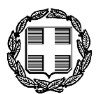 ΥΠΟΥΡΓΕΙΟ ΠΑΙΔΕΙΑΣ & ΘΡΗΣΚΕΥΜΑΤΩΝ------ΠΕΡΙΦΕΡΕΙΑΚΗ ΔΙΕΥΘΥΝΣΗ Α/ΘΜΙΑΣ & Β/ΘΜΙΑΣ ΕΚΠΑΙΔΕΥΣΗΣ ΚΕΝΤΡΙΚΗΣ ΜΑΚΕΔΟΝΙΑΣ2ο ΠΕΡΙΦΕΡΕΙΑΚΟ ΚΕΝΤΡΟ ΕΚΠΑΙΔΕΥΤΙΚΟΥ ΣΧΕΔΙΑΣΜΟΥ (ΠΕ.Κ.Ε.Σ.)------ΕΛΛΗΝΙΚΗ ΔΗΜΟΚΡΑΤΙΑΥΠΟΥΡΓΕΙΟ ΠΑΙΔΕΙΑΣ & ΘΡΗΣΚΕΥΜΑΤΩΝ------ΠΕΡΙΦΕΡΕΙΑΚΗ ΔΙΕΥΘΥΝΣΗ Α/ΘΜΙΑΣ & Β/ΘΜΙΑΣ ΕΚΠΑΙΔΕΥΣΗΣ ΚΕΝΤΡΙΚΗΣ ΜΑΚΕΔΟΝΙΑΣ2ο ΠΕΡΙΦΕΡΕΙΑΚΟ ΚΕΝΤΡΟ ΕΚΠΑΙΔΕΥΤΙΚΟΥ ΣΧΕΔΙΑΣΜΟΥ (ΠΕ.Κ.Ε.Σ.)------Σταυρούπολη,   16-11-2020ΕΛΛΗΝΙΚΗ ΔΗΜΟΚΡΑΤΙΑΥΠΟΥΡΓΕΙΟ ΠΑΙΔΕΙΑΣ & ΘΡΗΣΚΕΥΜΑΤΩΝ------ΠΕΡΙΦΕΡΕΙΑΚΗ ΔΙΕΥΘΥΝΣΗ Α/ΘΜΙΑΣ & Β/ΘΜΙΑΣ ΕΚΠΑΙΔΕΥΣΗΣ ΚΕΝΤΡΙΚΗΣ ΜΑΚΕΔΟΝΙΑΣ2ο ΠΕΡΙΦΕΡΕΙΑΚΟ ΚΕΝΤΡΟ ΕΚΠΑΙΔΕΥΤΙΚΟΥ ΣΧΕΔΙΑΣΜΟΥ (ΠΕ.Κ.Ε.Σ.)------Αρ. Πρωτ.: 1650ΕΛΛΗΝΙΚΗ ΔΗΜΟΚΡΑΤΙΑΥΠΟΥΡΓΕΙΟ ΠΑΙΔΕΙΑΣ & ΘΡΗΣΚΕΥΜΑΤΩΝ------ΠΕΡΙΦΕΡΕΙΑΚΗ ΔΙΕΥΘΥΝΣΗ Α/ΘΜΙΑΣ & Β/ΘΜΙΑΣ ΕΚΠΑΙΔΕΥΣΗΣ ΚΕΝΤΡΙΚΗΣ ΜΑΚΕΔΟΝΙΑΣ2ο ΠΕΡΙΦΕΡΕΙΑΚΟ ΚΕΝΤΡΟ ΕΚΠΑΙΔΕΥΤΙΚΟΥ ΣΧΕΔΙΑΣΜΟΥ (ΠΕ.Κ.Ε.Σ.)------ΕΛΛΗΝΙΚΗ ΔΗΜΟΚΡΑΤΙΑΥΠΟΥΡΓΕΙΟ ΠΑΙΔΕΙΑΣ & ΘΡΗΣΚΕΥΜΑΤΩΝ------ΠΕΡΙΦΕΡΕΙΑΚΗ ΔΙΕΥΘΥΝΣΗ Α/ΘΜΙΑΣ & Β/ΘΜΙΑΣ ΕΚΠΑΙΔΕΥΣΗΣ ΚΕΝΤΡΙΚΗΣ ΜΑΚΕΔΟΝΙΑΣ2ο ΠΕΡΙΦΕΡΕΙΑΚΟ ΚΕΝΤΡΟ ΕΚΠΑΙΔΕΥΤΙΚΟΥ ΣΧΕΔΙΑΣΜΟΥ (ΠΕ.Κ.Ε.Σ.)------ΠΡΟΣ:Δ/νσεις Α/θμιας & Β/θμιας Εκπ/σης  των Π.Δ.Ε. Κεντρικής Μακεδονίας, Ανατολικής Μακεδονίας – Θράκης, Δυτικής Μακεδονίας, Ηπείρου, Θεσσαλίας, Ιονίων Νήσων και Β. ΑιγαίουΚοιν.: Σχολικές μονάδες Γενικής & Ειδικής Αγωγής των Δ/νσεων Α/θμιας & Β/θμιας Εκπ/σης των Π.Δ.Ε. Κεντρικής Μακεδονίας, Ανατολικής Μακεδονίας – Θράκης, Δυτικής Μακεδονίας, Ηπείρου, Θεσσαλίας, Ιονίων Νήσων και Β. Αιγαίου (διά των Διευθύνσεων)Εκπαιδευτικούς κλ. ΠΕ91 – Θεατρικής Αγωγής συμπεριλαμβανομένων των εκπαιδευτικών ΕΣΠΑ Γενικής & Ειδικής Αγωγής(διά των Σχολείων) 1ο, 3ο & 4ο ΠΕ.Κ.Ε.Σ. Κεντρικής Μακεδονίας, 1ο, 2ο ΠΕ.Κ.Ε.Σ Ιονίων Νήσων & Βορείου Αιγαίου, ΠΕ.Κ.Ε.Σ Ανατολικής Μακεδονίας – Θράκης, Δυτικής Μακεδονίας, Ηπείρου και ΘεσσαλίαςΠ.Δ.Ε. Κεντρικής Μακεδονίας, Ανατολικής Μακεδονίας – Θράκης, Δυτικής Μακεδονίας, Ηπείρου, Θεσσαλίας, Ιονίων Νήσων και Β. ΑιγαίουΗμερομηνίαΏραΦόρμα συμμετοχήςΤετάρτη, 18-11-202019:00 – 20:00https://forms.gle/6mZb2i4WeUuU1g6a6Πέμπτη, 19-11-202019:00 – 20:00https://forms.gle/vWvtj5yVJHvgq7pD9Παρασκευή, 20-11-΄2019:00 – 20:00https://forms.gle/LgxDJV4YPPuf13hCA